Лазерные кристаллы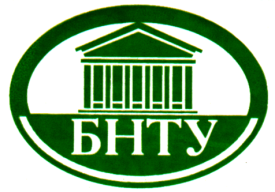 Разработчик: Матросов Владимир Николаевич, кандидат технических наук, доцент.Контактная информация: 220107, г. Минск, Партизанский пр-т, 77 телефон / факс: +375 17 295 00 53, +375 17 295 53 11, е-mail: rectorat@ipk.by, info@solix-crystal.com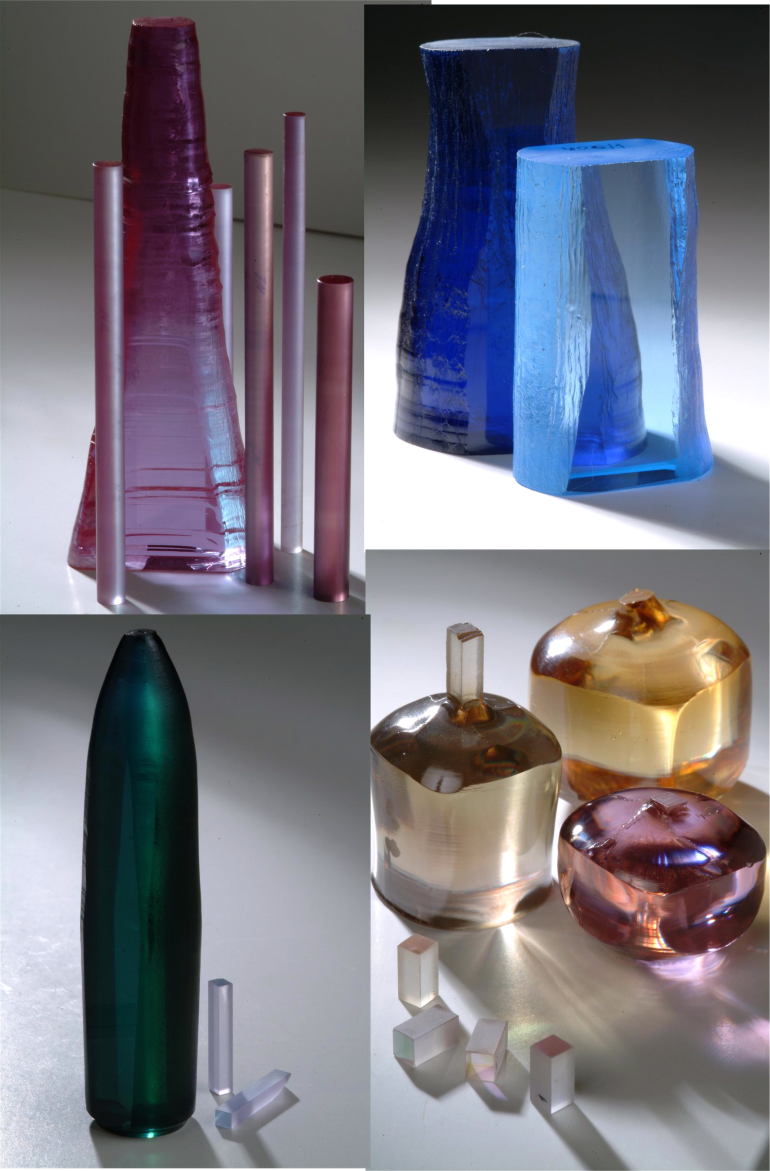 Були и лазерные кристаллы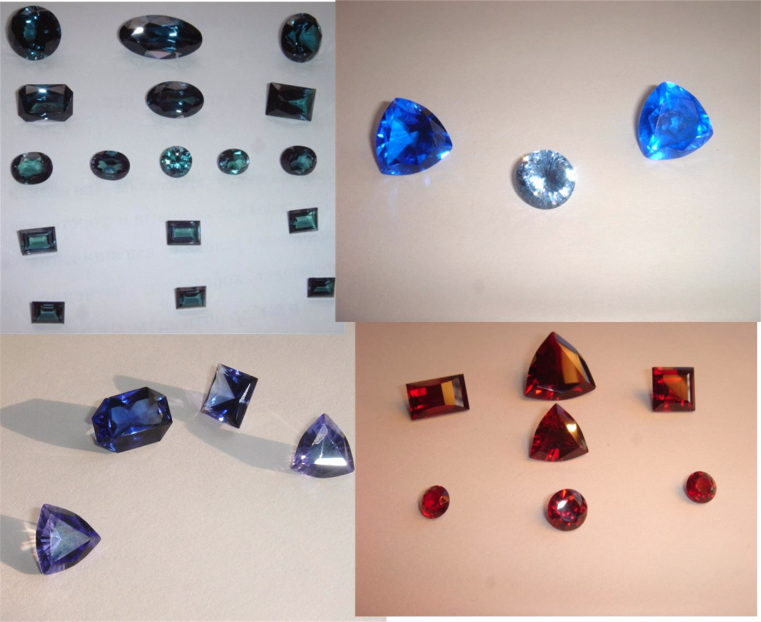 Ювелирные кристаллыОтрасль промышленности: лазерно-оптическая.Краткое описание. Методом Чохральского получены кристаллы высокого оптического качества с равномерным распределением кобальта по диаметру и длине кристаллов. Область применения: медицина, телекоммуникации, лидары, дальномеры, системы автоматического управления летательными аппаратами, военное дело.В НИЛ Лазерные кристаллы производятся:- Шпинель (MgAl2O4:Co2+)- Ванадат гадолиния с неодимом (Nd3+:GdVO4)- Ванадат иттрия (YVO4)- Александрит (BeAl2O4:Cr3+)- Форстерит (Mg2SiO4:Cr4+)- Ti:Сапфир (Al2O3:Ti3+)Охранный документ: авторское свидетельство на изобретение.Где внедрена разработка: выращенные в лаборатории кристаллы используется предприятиями, выпускающими лазеры в Республике Беларусь («Лотис», «Солар», «ЛЭМТ», «Пеленг» и др.), а также в странах СНГ и дальнего зарубежья - России, Украине, США, Германии, Англии, Японии, Кореи и других.Основные потенциальные потребители разработки: предприятия, выпускающие лазеры.Отрасль промышленности: ювелирнаяНовизна. Выращивание кристаллов методом Чохральского дало возможность получить ювелирные вставки по цветам идентичные природным, что не удавалось достичь при выращивании кристаллов другими методами.Актуальность. Может применяться в ювелирном деле наравне с природными рубинами.В НИЛ Лазерные кристаллы производятся:- Рубин (Al2O3:Cr3+)- Александрит (BeAl2O4:Cr3+)- Танзанит- Голубая (MgAl2O4:Co2+) и красная (MgAl2O4:Cr3+) шпинельНазначение: ювелирные вставки.Область применения: ювелирная промышленностьПредлагаемые формы сотрудничества: работа по договорам.